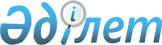 О внесении изменения в приказ Министра финансов Республики Казахстан от 30 декабря 2008 года № 629 "Об утверждении формы заключения о поступлении валютной выручки и порядка его представления"
					
			Утративший силу
			
			
		
					Приказ Министра финансов Республики Казахстан от 19 декабря 2014 года № 574. Зарегистрирован в Министерстве юстиции Республики Казахстан 28 января 2015 года № 10159. Утратил силу приказом Министра финансов Республики Казахстан от 21 февраля 2018 года № 260 (вводится в действие по истечении десяти календарных дней после дня его первого официального опубликования)
      Сноска. Утратил силу приказом Министра финансов РК от 21.02.2018 № 260 (вводится в действие по истечении десяти календарных дней после дня его первого официального опубликования).
      В соответствии с подпунктом 3) пункта 12 статьи 1 Закона Республики Казахстан от 5 декабря 2013 года "О внесении изменений и дополнений в некоторые законодательные акты Республики Казахстан по вопросам налогообложения" ПРИКАЗЫВАЮ:
      1. Внести в  приказ Министра финансов Республики Казахстан от 30 декабря 2008 года № 629 "Об утверждении формы заключения о поступлении валютной выручки и порядка его представления" (зарегистрированный в Реестре государственной регистрации нормативных правовых актов за № 5494, опубликованный в газете "Юридическая газета" от 20 марта 2009 года № 42 (1639)) следующее изменение:
       преамбулу изложить в следующей редакции:
      "В соответствии с пунктом 4  статьи 635 Кодекса Республики Казахстан "О налогах и других обязательных платежах в бюджет" (Налоговый кодекс) ПРИКАЗЫВАЮ:".
      2. Комитету государственных доходов Министерства финансов Республики Казахстан (Ергожин Д.Е.) обеспечить:
      1) государственную регистрацию настоящего приказа в Министерстве юстиции Республики Казахстан;
      2) в течение десяти календарных дней после государственной регистрации настоящего приказа в Министерстве юстиции Республики Казахстан направление на официальное опубликование в печатных периодических изданиях и информационно-правовой системе нормативных правовых актов "Әділет";
      3) размещение настоящего приказа на интернет-ресурсе Министерства финансов Республики Казахстан.
      3. Настоящий приказ вводится в действие по истечении десяти календарных дней со дня его первого официального опубликования.
      СОГЛАСОВАНО
      Председатель
      Национального Банка
      Республики Казахстан
      ___________ Келимбетов К.Н.
      23 декабря 2014 года
					© 2012. РГП на ПХВ «Институт законодательства и правовой информации Республики Казахстан» Министерства юстиции Республики Казахстан
				
Министр финансов
Республики Казахстан
Б. Султанов